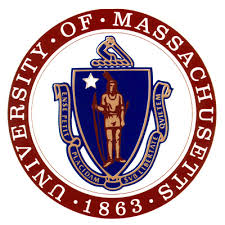 UMass Breed Show I & II Level I July 22 and 23, 2017Qualifying Competition for USDFBreeders’ Series ChampionshipRecognized USEF/USDF (Saturday): #333764Recognized USEF/USDF (Sunday): /#334855Held at:The University of Massachusetts Hadley Farm Equine Center 111 North Maple St. Hadley MA 01035 Opening Date for Entries: May 15, 2017				Closing Date for Entries: July 12, 2017
				        UMass Breed Shows I and IIJuly 22, 2017 and July23, 2017Dressage Level I CompetitionHadley Farm Equine Center 111 North Maple St. Hadley, MA, 01035 Judges: Peter Hanson                   			               Secretary: Kathy Moffitt	Carolin Walz			                             111 Hampton Place							Pompton Plains, NJ  07444							Kmoff268@gmail.comManager: Jillianne R Smith 				Technical Delegate: Victoria Esquivel111 North Maple St. Hadley, MA, 01035 jrsmith@umass.edujillianne.r.s@gmail.com781.603.4521PLEASE NOTE: “EVERY CLASS OFFERED HEREIN WHICH IS COVERED BY THE RULES AND SPECIFICATIONS OF THE CURRENT USEF RULE BOOK WILL BE CONDUCTED AND JUDGED IN ACCORDANCE THEREWITH.”SPORT HORSE CLASS LISTDressage Breeding Division-Mature HorseBroodmares 4 years and older, with or without foal, mare only to be judgedMaiden/Yeld mares, 4 years and older*Mare Championship*: open to 1st and 2nd placed mares from classes 1 and 2 Stallions, 4 and older, not currently standing at studStallions, 4 and older, currently standing at stud*Stallion championship*: open to 1st and 2nd place stallions from classes 4 and 5Mature horse championship: open to Ch and Res from classes 3 and 6Sport Horse Prospect Division-Young HorseFillies-3 year old (2014)Fillies-2 year old (2015)Fillies-yearlings (2016)*Filly Championship*: open to 1st and 2nd place fillies from classes 8,9 & 10 Fillies of 2017, with or without damColts/Geldings of 2017, with or without dam*Current Year Championship*:open to first and second place foals from 12 and 13Colts/Geldings-3 year old (2014)Colts/Geldings 2 year old (2015)Colts/Geldings yearlings (2016)*Colts Championship*: open to 1st and 2nd placed colts from 15, 16, and 17Young Horse Championship: open to Ch and Res Ch from 11 and 18 UMass Breed Show Grand Championship: open to ch and res ch from 7 and 19(* indicates qualifier USDFBC. If Ch and Res Ch have already qualified for the regional championship, then the third place horse will qualify.) Group Classes: Produce of Dam: 2 or 3 offspring, with or without dam Get of Sire: 2 or 3 offspring without sireBreeders’ Group: Group of 2 or 3 horses of any age and sex, all bred by the same exhibitor, all horses must have shown in at least one in-hand classAmateur and Jr/YR handler: To be shown in-hand by an Amateur or Jr/YR with a current USEF Amateur card.  Open to fillies/mares and geldings in any age group.  No stallions or colts except weanlings.  To be judged on presentation of the animal to the judge, neatness and appearance of the handler, overall condition of the animal, handling techniques, appropriate tack and equipment, demonstration of correct training and ability to show horse to the best of its ability.  Class will be divided between Amateurs and JR/YRs if entries warrant.Materiale Classes: Horses will be judged according to the criteria listed on the USDF Materiale Score Sheet.  Ages may be combined if entries warrant.Fillies, 3 year old (2014)Colts/Geldings 3 year old (2014)Mares, 4 and 5 year oldsStallions/Geldings, 4 and 5 year olds*Materiale Championship*: open to the 1st and 2nd placed horses of 25-28Under Saddle Classes: For classes 30-35, horses will be shown at the walk, trot, and canter both ways of the ring.  Judge may ask for lengthening at trot and canter in classes 32 and 33.  Judging to be weighted 60% movement, 30% conformation, 10% general impression.   Fillies, 3 year old (2014)Colts, 3 year old (2014)Mares, 4 and olderStallions/Geldings, 4and olderSuitability to become a dressage horse: horses must be at least 36 months of age and no older than 7; they cannot have competed above first level.  Materiale Under Saddle Grand Championship: open to 1st and 2nd places from 30-34Individual Breed Classes:  (others to be added if interest warrants)OLD/GOV KWPNRPSIConnemaraNorthAmerican SportponyISR/OLDTrakehnerHolsteinerWelsh Pony or CobArabianMorgan Awards: 6 Ribbons in open classes; Ch, Res, and Third place in championships, Trophies for Grand Championships Fee ScheduleEntries:  In-hand, Under saddle, and IBC: $45	Group Classes: $75/horse	Drug fee: $16 ($8 Drug and Med Fee, $8 USEF fee)	Office fee:  $30 per show	USEF Non-Member Fee: $30	USDF Non-Member Fee: $25	Post-entry fee: $20Stabling (Friday-Sunday): $165 stabling for weekend, permanent stalls available only	Book stabling on Show IShavings: Must be pre-ordered by July 8 from Amherst Farmers Supply  413-253-3436Remit Entries via mail to Show Secretary ONLY.  Online entries also accepted through Equestrian Entries. (www.EQentries.com).  Show Manager cannot process your entry. All entries MUST submit USEF and USDF documents for handler/rider, owner, trainer and horse, a drug fee, and non-refundable office fee. Every horse (except foals under 6 months) must supply non-returnable copy of Negative coggins that has been done within 12 months of show date.  Proof of Flu/Rhino vaccinations within 6 months required for all horses other than weanlings. Entry checks to be made out to: “UMass Equine”Membership requirements:A. In order to show in the open classes (1-35) every horse must have a USDF HID or lifetimeregistration number. Every owner or lessee must have a USDF (participating, group, or business) membership or USDF non-member number and pay the USDF non-member fee. Handlers, owner/lessees, trainers, coaches, and agents also must have a USEF membership or pay a non-member fee.  Riders must be members of USEF  and USDF or pay the show pass fee and/or the USDF non-member fee.B In order to show ONLY in IBC classes, every horse must have either a USEF HID, USEF horse recording number or USDF HID or lifetime registration. Every handler, owner/lessee, trainer and coach must be a USEF member or pay the USEF non-member fee. Owners of horses shown only in IBC classes are exempt from USDF membership requirements and are not required to pay the USDF non-member fee. Individual Breed classes (IBCs) in a DSHB competition are exempt from the USDF HID or Lifetime registration requirementINCOMPLETE OR LATE ENTRIESNo refunds for competitor entry errors for any reason. Show Secretary reserves the right to delay processing of any incomplete Entry Form(s) until all required information (including required breed registration documentation), signatures, and payment are complete.  An entry is considered “post entry” at midnight June 11, 2017 and will incur a $20 fee (per show, per entry) after that time to enter the show.Communication with Competitors: Times will be available on FoxVillage and day sheets will be emailed to competitors and posted on UMass Breed Show FaceBook page and https://stockbridge.cns.umass.edu/program/equine-management . Remember that breed show times are approximate and should not be treated as anything but that.  Exhibitors are responsible for being there when their classes are offered.  Check day sheets at the show as times may change.Scratches: Scratches may be accomplished by emailing the secretary and the manager.  Before closing date, scratches receive full refund minus office fees. After closing date, scratches will lose stabling and office fees. Refunds will be given for classes IF scratches can be filled.Stabling: A limited number of 12 x 12 permanent stalls are available.  Stabling opens at 3 pm on Friday, July 21, and all horses must be gone from the property by Sunday, June 26, at 7 pm.  If some urgent need requires you to come before or leave after these times, please contact the manager.  You are responsible for any damage you or anyone/animal in your party do to the property.  No smoking allowed anywhere.  We reserve the right to ask anyone who does smoke to leave the property immediately.  No gas, electric, or propane heaters are allowed on the property.  Sharps containers will be available per USEF rules. Footing: Competition will be held indoors on IGK LiteStride footing.   Warmup for the in-hand classes will be in the holding area at the end of the competition arena. A break will be held before the under saddle classes to allow horses to acclimate to the arena and warm up.  Longing and additional warm up permitted at the outdoor arenas.Vet and Farrier: Mill Valley Veterinary Clinic will be on call all weekend 413.323.9201. Eoin Keith Hunter will be the farrier on call all weekend 413.205.6400EMT:  UMass EMT services will be on the grounds during competition hours.Dogs: we love our dogs, and we appreciate that you love yours, too.  Feel free to bring them, but please keep them on leash.  We have a large jump field in the back of the indoor and a track less than a mile which is perfect for walks. Please pick up after your dogs at the show facility. Hotels:Holiday Inn Express Hadley, 400 Russell St., Hadley MA 01035 413.582.0002Howard Johnson Express, 401 Russell St. Hadley MA 01035 413.586.0114Courtyard Marriott Hadley Amherst 423 Russell St. Hadley MA 01035 413.256.5454Knights Inn Hadley 208 Russell St. Hadley MA 01035 413.585.1552 Requirements for USDFBCS Qualifying Events (In-Hand Classes) 1. Classes must be offered and judged according to DR209. 2. All divisions must offer Sport Horse Prospect In-Hand and Breeding Stock In-Hand classes. 3. Only a single set of Sport Horse Prospect In-Hand and Breeding Stock In-Hand Dressage Sport Horse Breeding classes may be offered to serve as qualifying classes for the USDFBCS. These classes must be open to all horses and ponies of the appropriate age and sex, and not subject to any entry restriction. 4. A separate championship class must be held for all divisions, even those that have only one class or one horse in the division. For example, if there is only one class of mares, the top two mares from that class would then be shown in the championship class. If there is only one stallion in the one stallion class, that stallion would then show again in the championship class. All horses must be reevaluated by the judge(s) at both the walk and the trot in the championship class. If any one of the judges adjudicating this class has not previously judged all of the horses in this class, conformation must also be reevaluated on every horse. 5. Each qualifying event must offer a current year filly class, a separate current year colt/gelding class and a current year foal championship class. This current year foal championship class is a series final qualifying class. This class must be held and judged (i.e. re-evaluated at the walk and the trot, and conformation if required) in accordance with DR210. The current year foal championship class, at qualifying events, must be open to first and second place winners of Sport Horse Prospect In-Hand classes for all foals of current calendar year, as listed below. First and second place (and third if desired) fillies and colts/geldings of current year will compete against each other in the same class. (Organizers have the option of including third placed horses in qualifier championship classes.) No scores are given. Ties are not allowed. Current Year Foal Championship: Fillies of current calendar year Colts/Geldings of current calendar year The champion and reserve champion current year foals at each qualifier event are eligible to compete in their respective USDFBCS series final class. A third place foal in the championship class must be named as well. 6. Each qualifier event must offer a Filly Championship class and a Colt/Gelding Championship class. These classes are USDFBCS qualifying classes. These classes must be held and judged (i.e. re-evaluated at the walk and the trot, and possibly the conformation) in accordance with DR210. The filly and colt/gelding championship classes must be open to first and second placed winners of Sport Horse Prospect In-Hand classes for all horses, as listed below. (Organizers have the option of including third placed horses in qualifier championship classes). No scores are given. Ties are not allowed. Filly Championship: Colt/Gelding Championship: Yearling Fillies Yearling Colts/Geldings Two-year-old Fillies Two-year-old Colts/Geldings Three-year-old Fillies Three-year-old Colts/Geldings The champion and reserve champion filly and the champion and reserve champion colt/gelding at each qualifier event are eligible to compete in their respective USDFBCS series final class. A third place horse in each championship class must be named as well. Current Year Foals ARE NOT ALLOWED in Filly Championship and Colt/Gelding Championship classes. 7. Each qualifying event must offer a Mare Championship class and a Stallion Championship class. These championship classes are USDFBCS qualifying classes. These classes must be held and judged (i.e. re-evaluated at the walk and the trot, and possibly the conformation) in accordance with DR210. Mare and Stallion Championship classes must be open to first and second placed winners of Breeding Stock In-Hand classes for horses age four years old and over, as listed below. (Organizers have the option of including third placed horses in qualifier championship classes). No scores are given. Ties are not allowed. Mare Championship: Mare classes may be divided by age, competition and/or breeding status (as of January 1st of the current competition year), as in the following example: o Four-year-old and older maiden mares – never bred o Four-year-old and older yeld mares – previously bred but not currently bred or nursing o Four-year-old and older broodmares – in foal or currently nursing (mare only to be judged). For details on determining breeding status for competition purposes, please refer to DR203. Stallion Championship: Stallion classes may be divided by age or competition status, as in the following example: o Four-year-old and older stallions showing only in-hand o Four-year-old and older stallions showing also under saddle The champion and reserve champion mare and the champion and reserve champion stallion at each qualifier event are eligible to compete in their respective USDFBCS series final class. A third place horse in each championship class must be named as well. 8. Age/sex eligibility is determined as follows: a. Fillies, colts, and geldings three years of age or under may show ONLY as sport horse prospects, not in breeding stock classes/categories. c. Geldings of any age may NOT show in breeding stock classes/categories. Geldings age three and under may show ONLY in sport horse prospect classes. 9. Scoresheets: Age group classes must be judged using the appropriate scoring categories and percentages. Sport horses three years old and under MUST be evaluated on the current USDF Dressage Sport Horse Prospect In-Hand scoresheets and breeding stock MUST be evaluated on the current USDF Dressage Sport Horse Breeding Stock scoresheets. 10. Horses in all USDFBCS qualifying classes must be evaluated for movement according to DR210. Each horse competing at a USDFBCS qualifying show will have only ONE opportunity to qualify for the championship class appropriate to their age/sex category. 11. During the same or separate awards ceremonies, the current year foal champion and reserve, the filly champion and reserve, the colt/gelding champion and reserve, the mare champion and reserve, and the stallion champion and reserve, must be named USDFBCS qualifying champions and reserve champions for the show. A third place horse in each championship class must be named as well. NO ties allowed. Announcements must identify sponsors and horses’ breeding information. 12. Each qualified champion and reserve champion (up to ten), must be presented with a qualifier ribbon. These ribbons will be supplied to the show by USDF. Only the champion and reserve champion will receive the qualifier ribbons, even if they have previously qualified. The third place horse in the qualifier championship class will not receive a qualifier ribbon. The qualifier ribbons for champion and reserve champion are identical. 13. All champions and reserve champions will be eligible to compete in the USDFBCS series finals. In the event that a champion and/or reserve has already qualified for the final, the third-placed horse from the pertinent qualifying championship class will be eligible to compete in the final. Competition management is required to have judges place qualifying championship classes to three places, with no ties. In addition, any other horse receiving a 77.00 percent or better in its age/sex class will be qualified and eligible to compete in the USDFBCS series finals. 14. A list of qualified horses is maintained, by series, on the USDF website. 15. Horses must qualify in the same series in which they enter the final. Exception: Horses that have qualified for a series final which is either not scheduled or is cancelled may participate in the final of any other USDFBCS series in the same calendar year, without having to re-qualify for that series final. Owners of horses that have qualified for a final that is not held must indicate which series their horse qualified in on their entry form for the alternative final. 16. Horses may compete in qualifying events in any series, but if qualified for more than one series final, they may participate in only one final class. 17. If there is a change of ownership of the horse, the new owner(s) may choose to participate in the series final where they reside, regardless of where the horse qualified, provided that the new owner contacts the USDF office and initiates the transfer of ownership at least 30 days prior to the new series final date. B. Requirements for Materiale Championship Qualification 1. A horse may qualify for competition in a USDFBCS Materiale Championship class by receiving one score of 72.0% or higher in a materiale class held at any USEF-licensed/USDF-recognized DSHB or Dressage competition during the relative competition year. 2. Scores must be earned at competitions licensed by USEF as dressage competitions. Scores earned at competitions licensed by USEF as Regular or Local competitions are not eligible to be used as qualifying scores for the USDFBCS Materiale Championships. 3. The USDFBCS Materiale Championships will run on the same calendar year as the USDFBCS (January 1-December 31). Qualifications to compete in a USDFBCS Materiale Championship class must be earned in the calendar year that the championship will occur. Any qualifications earned in other calendar years will not apply. 4. Qualifying scores must be earned in materiale classes run under DR134 and DR204. Fillies and/or mares may not be combined in classes with colts, geldings and/or stallions (exception: championship materiale classes – see DR204). 5. At each USDFBCS series final competition, two age group materiale championship classes will be held. All qualified horses regardless of sex will compete against one another in their respective age groups. This means that all qualified three-year-olds will compete in one class to determine the USDFBCS Materiale Champion Three-Year-Old, and all four-and-five-year-olds will compete in a separate class to determine the USDFBCS Materiale Champion Four/Five-Year-Old. 6. Horses will be evaluated according to the criteria listed on the current “USDF Materiale Class” scoresheet, and classes must be conducted according to the current USDF “Procedures to Host USDF Materiale Classes”. 7. Qualifying scores to compete in a class may be earned up until the championship class occurs. 8. Once a horse has qualified to compete in a USDFBCS Materiale Championship class, the horse is eligible to compete at the USDFBCS series final of the owner’s choice. This means that the horse does not have to attend the series final being held within the same geographical area or series that the qualifying score was earned in. However, a horse may only compete in one USDFBCS Materiale Championship class in a given calendar year. 9. A list of qualified horses is maintained on the USDF website. 10. A horse may qualify with a different rider than the rider who competes the horse in the championship class. 11. Dressage competitions with materiale classes scheduled after the USDFBCS series finals are held, are not eligible to participate in the USDFBCS program, and will not be qualifying events for the next year’s series final. UNITED STATES EQUESTRIAN FEDERATION, INC. ENTRY AGREEMENTI have read the United States Equestrian Federation, Inc. (the “Federation”) Entry Agreement (GR906.4) as printed in the Prize List for this Competition and agree to all of its provisions. I understand and agree that by entering this Competition, I am subject to Federation Rules, the Prize List, and local rules of the competition. I agree to waive the right to the use of my photos at the competition, and agree that any actions against the Federation must be brought in New York State.Release, Assumption of Risk, Waiver and IndemnificationThis document waives important legal rights. Read it carefully before signing.I AGREE in consideration for my participation in this Competition to the following:I AGREE that the “Federation” and “Competition” as used above includes all of their officials, officers, directors, employees, agents, personnel, volunteers and affiliated organizations.I AGREE that I choose to participate voluntarily in the Competition with my horse, as a rider, driver, handler, vaulter, longeur, lessee, owner, agent, coach, trainer, or as parent or guardian of a junior exhibitor. I am fully aware and acknowledge that horse sports and the Competition involve inherent dangerous risks of accident, loss, and serious bodily injury including broken bones, head injuries, trauma, pain, suffering, or death (“Harm”).I AGREE to hold harmless and release the Federation and the Competition from all claims for money damages or otherwise for any Harm to me or my horse and for any Harm of any nature caused by me or my horse to others, even if the Harm arises or results, directly or indirectly, from the negligence of the Federation or the Competition.I AGREE to expressly assume all risks of Harm to me or my horse, including Harm resulting from the negligence of the Federation or the Competition.I AGREE to indemnify (that is, to pay any losses, damages, or costs incurred by) the Federation and the Competition and to hold them harmless with respect to claims for Harm to me or my horse, and for claims made by others for any Harm caused by me or my horse while at the Competition.I have read the Federation Rules about protective equipment, including GR801 and, if applicable, EV114 and I understand that I am entitled to wear protective equipment without penalty, and I acknowledge that the Federation strongly encourages me to do so while WARNING that no protective equipment can guard against all injuries.If I am a parent or guardian of a junior exhibitor, I consent to the child’s participation and AGREE to all of the above provisions and AGREE to assume all of the obligations of this Release on the child’s behalf.I represent that I have the requisite training, coaching and abilities to safely compete in this competition.I AGREE that if I am injured at this competition, the medical personnel treating my injuries may provide information on my injury and treatment to the Federation on the official USEF accident/injury report form.BY SIGNING BELOW, I AGREE to be bound by all applicable Federation Rules and all terms and provisions of this entry blank and all terms and provisions of this Prize List. If I am signing and submitting this Agreement electronically, I acknowledge that my electronic signature shall have the same validity, force and effect as if I affixed my signature by my own hand.RIDER/DRIVER/HANDLER/ VALTER/LONGEUR:Signature: 		                                                                          Print NameOWNER/AGENT:			Signature		                                                                           Print NameTRAINER/ COACH						Signature		                                                                            Print NameParent/Guardian Signature: (Required if Rider/Driver/Handler/Vaulter/Longeur is a minor)Print Parent//Guardian Name:Emergency Contact Phone No.Is Rider/Driver/Vaulter a U.S. Citizen: Yes  /   NoAttention CompetitorsEach competitor is responsible for supplying managementwith correct applicable numbers (USDF andUSEF) for horse, owner, rider, and trainer, before theday(s) of the competition.The scores of competitors who fail to supply correctnumbers may not be counted toward national awards.Motorized Vehicles: In accordance with GR1301.7: Minors who do not have a valid driver's license which allows them to operate a motorized vehicle in the state in which they reside will not be permitted to operate a motorized vehicle of any kind, including, but not limited to, golf carts, motorcycles, scooters, or farm utility vehicles, on the competition grounds of licensed competitions. Minors who have a valid temporary license may operate the above described motorized vehicles as long as they are accompanied by an adult with a valid driver's license. The parent(s), legal guardian(s), or individual who signs the entry blank as a parent or guardian of a minor operating a motorized vehicle in violation of this rule are solely responsible for any damages, claims, losses or actions resulting from that operation. Violations of this rule will be cause for sanctions against the parent(s), guardian(s) and/or trainer(s) who are responsible for the child committing the offense. Penalties may include exclusion of the child, parent(s), guardian(s), and/or trainer(s) from the competition grounds for the remainder of the competition and charges being filed against any of the above individuals in accordance with Chapter 6. Wheelchairs and other mobility assistance devices for individuals with disabilities are exempt from this ruleAUSDF Statement on Animal WelfareThe United States Dressage Federation, Inc. (USDF), a federation of over 100 independent organizations throughout the United States with a member- ship of nearly 30,000 members, supports the concept of ethical treatment of animals.Dressage is a classical method of training horses, based upon the horse’s natural responses, as carried out in a gradual, planned program during which the horse’s athletic abilities are improved in a systematic manner. As a result, the horse becomes capable, comfortable, and responsive in partnership with the rider without the use of force. Dressage competition at various levels of achievement is the ultimate test of the training program to determine whether the desired harmony between horse and rider has been achieved.The rules pertaining to dressage competition prohibit the use of artificial appliances, training aids, and drugs, which would force the horse to submit. Instead, the emphasis is upon training and a cooperative partnership with the rider. Major competitions are carefully monitored to assure that there is no unnecessary force or harshness displayed.Unlike other horse sports in which horses enter training at a relatively immature state, dressage training is usually not seriously begun until the horse is three or four. The top levels of achievement require five or more years of progressive training and it is not unusual to see horses in international competition in their late teens. This, in itself, places a premium on good care and soundness throughout the horse’s life.While supporting the concept of animal welfare in its broadest form, the United States Dressage Federation, Inc., also recognizes that it is unrealistic to ascribe human emotions and responses to the horse which in its wild state is a creature of flight, living a hard and precarious existence. Under domes- tication, the horse is assured of ample food, water, and shelter, as well as protection against infectious diseases and damaging parasites, thus leading a longer and healthier life with a high rate of survival.As an educational organization, USDF has numerous programs, which teach people how to pursue the accepted, humane training methods. A program of certifying instructors also emphasizes protecting the horse’s welfare in pursuit of dressage training.United States Dressage Federation4051 Iron Works Parkway, Lexington, KY 40511Phone: 859-971-2277, Fax:  859-971-7722, usdressage@usdf.org,   www.usdf.orgUSEF MEMBERSHIP STATEMENTLife, senior active and junior active members shall be eligible to participate in all classes at Regular Competitions, Eventing Competitions at the Preliminary Level or above and Combined Driving Competitions at the Advanced Level, Dressage, Reining and Vaulting Competitions and Endurance Rides. A nonmember may participate as a handler, rider, driver, owner, lessee, agent, coach or trainer at Regular Competitions, Eventing Competitions, Dressage Competitions, Reining Competitions and Combined Driving Competitions upon payment of a $30 Show Pass fee. Participants in the following classes are exempted from the Requirements of this rule: 1) leadline; 2) exhibitions; 3) games and races; 4) classes for 4- H members; 5) walk trot (exception: Friesian performance FR218) and academy classes (academy classes are classes limited to horses used regularly in a lesson program); 6) USDF introductory level tests, pas de deux and quadrille classes; 7) NRHA Endorsed Reining Competitions. 8) Opportunity classes, 9) citizens of other nations who have proof, in English, of current membership in good standing of their own National Federation, 10) USEA beginner novice division; and 11) assistant handlers in Dressage Sport Horse Breeding classes.https://www.usef.org 